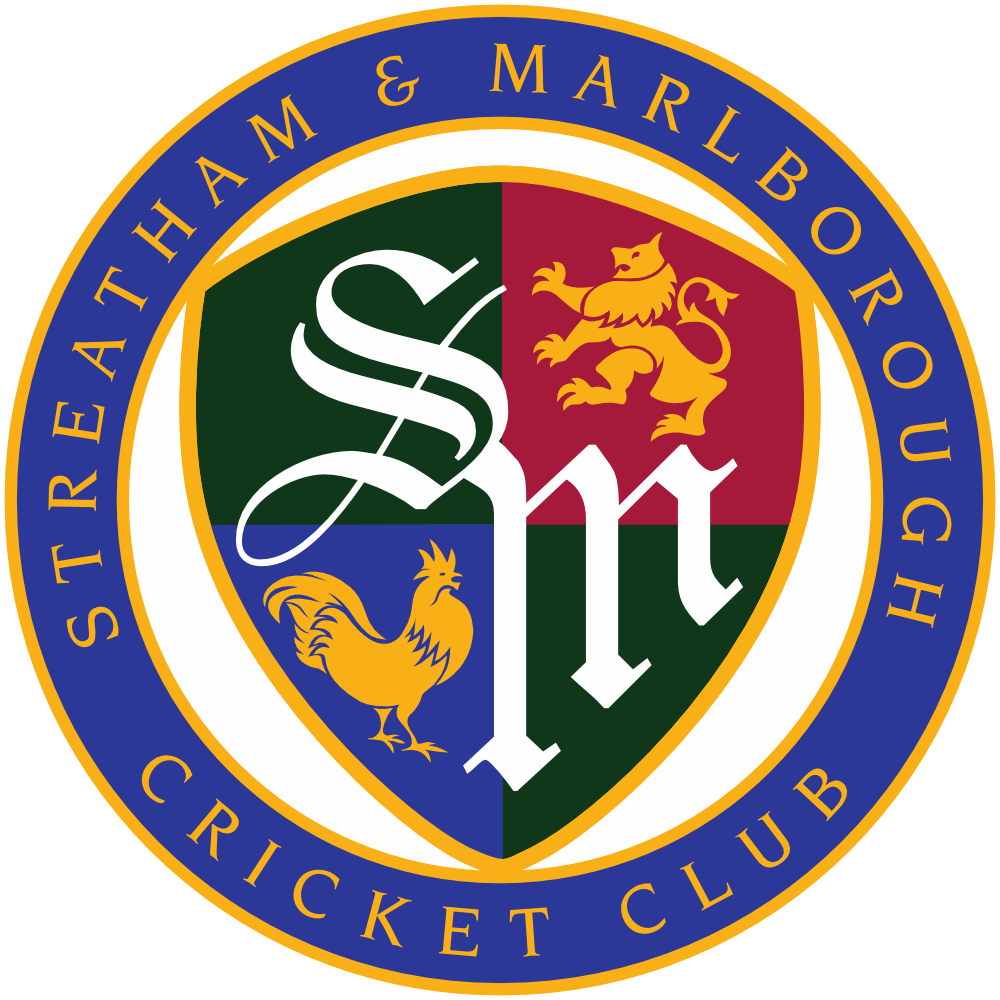 Streatham & Marlborough Cricket Club Colt (Junior) Player Enrolment Information 2017Taster period for players new to SMCC this yearFirst training session is free, but you must first complete this registration form so that we have contact details and medical details, and you are a ‘member’ for insurance purposes.You can optionally attend up to three more training sessions on a ‘pay as you go’ basis.You are eligible to play matches for the club at any time during this taster period.Returning players & players who have completed their taster periodsYou must pay for the membership fee in advance of taking part in any training sessions or matches. Players whose membership is paid, get the following additional benefits:Free SMCC colts club cricket shirtEligibility for free (or nearly free) match tickets as part of group trip to the Oval (probably to watch a Surrey T20 match - details to be confirmed), assuming event has not already passed at time of payment.If your family is on a genuinely low income and cannot afford the full fee, please discuss with Sally Keith as we as a club have an “ability to pay is not a barrier to play” policy. The club will review your situation on a case by case basis.Charges & membership fees (to be paid at bar in clubhouse)Who is the enrolment form for?All players under the age of 18 are considered ‘colts’ or ‘juniors’ and must be registered using this form before taking part in any cricket at SMCC.This applies whether a new player joining a session as a free ‘taster’ or a returning player.Form must be completed and signed by a parent or legal guardian of the player.Notes on completing formYou must complete all fields marked as ‘required’ (even if you provided this information last year).Please complete all fields except where marked optional. How this data is usedAccess to data will be stored in a manner by which access to it can be controlled, with access being granted only to those who need it - e.g. junior cricket administrators, junior cricket coaches and team managers, junior social event organisers, club treasurer, etc.Some of the data (e.g. numbers of players per ethnic group, per gender, and with a disability) is reported to Surrey Cricket and the England & Wales Cricket Board as part of the Clubmark accreditation scheme.Data will be input into the TeamStuff app (see below).TeamStuff appIn 2017 we will be using a new app called TeamStuff (https://teamstuff.com/). We will send you an invite to use the app after you’ve handed in your enrolment form. All parents and players are required to be in TeamStuff. Example of how we can use Teamstuff:Enables coaches and team managers to see your contact details in case of emergenciesGet notifications of cancelled training and matchesView details of fixturesSet availability for matchesGet to know other players in the team and other parents (helps if you all upload photos)Share photos with other parents in the teamVolunteer for tasks such as scoring and writing the match reportPlease install the TeamStuff app on your phone.Getting involvedSMCC is, like nearly all cricket clubs, a non-profit sports club that can only exist if members volunteer their time to help with the thousands of hours per year that it takes to run the club. Here are some of the ways we need parents / guardians to get involved:Coaching / assisting with coaching (help with training is possible)Running BBQ or other food on training nightsPre-match organisation (player availability, selection, transport to match, confirming details with opposition team manager, etc)Coordinating things on match-day UmpiringScoringPosting match updates to club’s facebook/twitter and writing match report for weekly newsletterHelping with general administrationHelping to organising social events (e.g. trip to watch T20 at Oval, end of season fun-day and awards)Using my professional skills (e.g. building/electrical/plumbing/etc to help maintain the club facilities)Something else (please suggest)Whether you can help every week, some weeks or just occasionally, we would like all parents to get involved at some point during the year. SMCC Juniors Enrolment Form 2017Parent/guardian 1Parent/guardian 2  or additional emergency contact (optional)Player Complete a copy of this page for each player in your careSMCC Code of ConductAs a junior member, I promise to ‘have fun, work hard, be good’...Have fun:Train and play cricket in a spirit of funTry to make cricket fun for everyone involvedTreat others equally regardless of age, gender, disability, looks, social background, nationality, religious beliefs, love life, etcStay safe (e.g. wear a helmet for batting and keeping close to the stumps, listen to instructions from coaches)Work hardArrive on time and remember my kitGive 100% effort when practicingTry to practice and learn about cricket outside of training sessions and matchesIn matches, play the best cricket I can at all times, win or loseWork as hard for the team as for myselfBe goodPlay within the rulesRespect coaches, team managers and umpiresBe nice, kind and polite to everyone, at all timesNot do anything illegalAs a parent/guardian, I promise to...Help all players to ‘have fun, work hard, be good’ and set a good example of this myselfEnsure my players have any medication that they need and that they know how to use it (e.g. asthma inhaler, EpiPen) or not leave the child at the clubPay fees on time and ensure players have the kit they needAttend training and matches as often as possible to support my player and the teamEncourage and praise players for effort, development, teamwork and good social skills as much as performance; never punish or belittle any player for losing or making mistakesNever force a player to take part in sportNever encourage or allow illegal behaviour (such as underage drinking)Volunteer at least a few hours each year to help with the running of the clubEnsure any guests that I bring to the club also adhere to this code of conductReport any signs of abuse to the club’s Welfare Officer or policeAvoid entering toilets, changing rooms or a vehicle alone with a junior player other than children in my careFull information about club policies including child protection, equity, photographs and transport are available on the club website and on the cricket notice board in the clubhouse.DeclarationBy returning this completed Enrolment Form, I agree to my child in my care taking part in the activities of Streatham & Marlborough Cricket Club and abiding by the Code of Conduct. I understand in the event of injury or illness all reasonable steps will be taken to contact me, and to deal with that injury/illness appropriately.Name of parent/guardian:                      Signature of parent/guardian: 		Date:Date of payment (based on training dates)AprilAprilMayMayMayMayJuneJuneJuneJuneJuneJulyJulyDate of payment (based on training dates)2128512192629162330714221st taster sessionFreeFreeFreeFreeFreeFreen/aFreeFreeFreeFreeFreeFreeFreePay as you go session (1st player in family)£13£13£13£13£13£13n/a£13£13£13£13£13£13£13Pay as you go session (each additional player in family)£10£10£10£10£10£10n/a£10£10£10£10£10£10£10Membership (1st player per family)£130£120£110£100£90£80n/a£70£60£50£40£30£20£10Membership (each additional player per family)£100£92£85£77£69£62n/a£54£46£38£31£23£15£8First nameSurnameRelationship to playerAddressTelephoneEmailHow I would like to get involved (see above)First nameSurnameRelationship to playerAddressTelephoneEmailHow I would like to get involved (see above)First nameSurnameAddressDate of birthDay:                          Month:                          Year: Name of school/collegeGenderEthnicity (optional)Used by the England & Wales Cricket Board to identify & address inequalities.DisabilityUsed by the England & Wales Cricket Board to identify & address inequalities.Do you consider your child to have a disability?     ☐ Yes        ☐ NoIf yes, please specify:Medical informationPlease specify any important medical information that our coaches/junior coordinator should be aware of (e.g. epilepsy, asthma, diabetes, etc.). Please note that coaches/team managers are not expected to administer any medications.